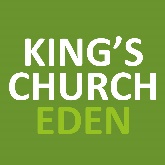 Data Retention Policy Storage of Data and Records StatementAll data and records will be stored in accordance with the security requirements of the Data Protection Legislation and in the most convenient and appropriate location having regard to the period of retention required and the frequency with which access will be made to the record.Data and records which are active should be stored in the most appropriate place for their purpose commensurate with security requirements.Data and records which are no longer active, due to their age or subject, should be stored in the most appropriate place for their purpose.The degree of security required for file storage will reflect the sensitivity and confidential nature of any material recorded.Any data file or record which contains personal data of any form can be considered as confidential in nature.Data and records should not be kept for longer than is necessary. This principle finds statutory form in the Data Protection Legislation, which requires that personal data processed for any purpose "shall not be kept for longer than is necessary for that purpose".  All groups are required to have regard to the Guidelines for Retention of Personal Data attached hereto.Any data that is to be disposed must be safely disposed of for example by shredding.  Any group which does not have access to a shredder should pass material to the Data Manager who will undertake secure shredding.Special care must be given to disposing of data stored in electronic media.  Guidance will be given by the Church Leadership team to any group which has stored personal data relating to its members on for example personal computers which are to be disposed of.Policy adopted on …………………………………..Reviewed on…………………………………………Guidelines for Retention of Personal Data(This is not an exhaustive list)If you have any queries regarding retaining or disposing of data please contact the Church’s Data Manager David MorleyTypes of Data 				Suggested Retention Period 		Personnel files including training records and notes of disciplinary and grievance hearings.6 years from the end of employmentApplication forms / interview notesMaximum of one year from the date of the interviews for those not subsequently employed.  If employed, retain in personnel file.Information relating to childrenCheck for accuracy once a yearRecord that child was a member of the group – permanentSecure destruction of personal data other than name and fact of membership – three years after cease to be a memberChurch member informationCheck for accuracy once a yearRecord that adult was a member – permanentSecure destruction of personal data other than name and fact of membership – three years after cease to be a memberChurch group member informationCheck for accuracy once a yearRecord that adult was a member of group – permanentSecure destruction of personal data other than name and fact of membership – three years after cease to be a memberIncome Tax and NI returns, including correspondance with tax officeAt least 6 years after the end of the financial year to which the records relate 	Statutory Maternity Pay records and calculationsAs Above 	(Statutory Maternity Pay (General) Regulations 1986)Statutory Sick Pay records and calculationsAs Above 	Statutory Sick Pay (General) Regulations 1982Wages and salary records6 years from the tax year in which generatedAccident books, and records and reports of accidents(for Adults) 3 years after the date of the last entry (for children) three years after the child attains 18 years 	(RIDDOR 1985)Health records6 months from date of leaving employment(Management of Health and Safety at Work Regulations)Health records where reason for termination of employment is connected with health, including stress related illness3 years from date of leaving employment(Limitation period for personal injury) claims)Student records, including academic achievements, and conduct 	At least 6 years from the date the student leaves in case of litigation for negligence